 Sample examination materials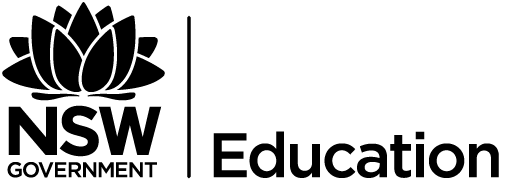 Sample questionsEnglish as a second language or a dialect (EAL/D) listening paperDisclaimer – This sample examination was guided by the NSW Education Standards Authority (NESA) sample examination materials, assessment and reporting advice and examination specifications. The paper models the style and range of questions that could be asked of students in the HSC.General instructionsWorking time – 30 minutes including reading time and listening timeWriting using black penTotal marks: 15Attempt questions 1-5Listening paperTotal marks: 15For the listening examination there will be four to six questions. Questions may require an objective or short-answer response.Listening material will relate to content explored in module A and/or module B. In this case it is module B.These questions are examples of the types of questions that may be asked in the listening paper.Answer the questions in the spaces provided. These spaces provide guidance for the expected length of response.Your answers will be assessed on how well you:demonstrate understanding of the relationship between language, text, audience and purposeThe listening taskNoongar language lessons from YouTubeYou are about to hear the audio clip from YouTube called ‘Noongar Language Lessons’. The speakers are from an Indigenous community in Western Australia, the Noongar people.  In this clip, people from the community talk about the role of language in reclaiming culture and identity.Before you hear the recording, you will have two minutes to read the questions printed in this paper.As you are listening to the recording, follow the questions. You may write notes if you wish in the Candidate’s Notes spaces provided. Anything you write in the Candidate’s Notes spaces will not be marked.You will hear the recording, then the questions will be read aloud. You will hear the recording a second time, and then you will be given time to write your answers.You now have two minutes to read the questions.Questions 1 (2 marks)The clip begins with someone singing in the Noongar language. How does the male narrator describe the Noongar language?Candidate’s notes: these notes will not be marked.Question 2 (3 marks)How do the women describe the impact of growing up with language as ‘taboo’ during the stolen generation?Question 3 (2 marks)The man describes the Noongar language as damaged by colonisation. What does he say about this changing in recent years?Candidate’s notes: these notes will not be marked.Question 4 (4 marks)Describe the ways in which the interviewees are seeking to restore the vitality of the Noongar language.Question 5 (4 marks)Explain the purpose of learning the Noongar language.End of sample questionsCandidate’s notes: These notes will not be marked.